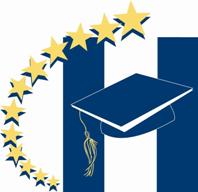 REQUEST FOR PROPOSALSForIntercom SystemRFP NUMBER 20-017 Question and AnswersPlease verify that this FRP is for a Bogen E7000 Nyquist intercom system. - YesWill are work need to take place after normal school hours? - YesAt Feagin Mill there are multiple portable buildings not currently connected to the existing system. Will each of these portables need to be connected to the new system. Are there    network drops existing in these spaces that could be used for IP phones and IP speakers?  At this time only one needs to be activated.  Yes there are network drops in the trailers.Are intercom handsets going to be installed in the vault area of each school for communications during a lock down? If so should this be a staff phone or an admin phone? – Yes, staff phone